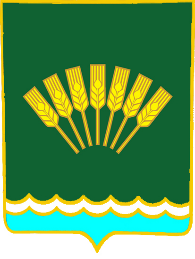 ҠAPAP                                                                                ПОСТАНОВЛЕНИЕ11 Fинуар 2018 й.                            № 01                                 11 января 2018 г.О разработке проекта документа территориального планирования «Разработка Генерального плана сельского поселения Тюрюшлинский сельсовет Стерлитамакского района Республики Башкортостан»В соответствии со ст. 14 Федерального Закона от 06.10.2003 №131-ФЗ «Об общих принципах организации местного самоуправления в Российской Федерации», ст. 24 Градостроительного кодекса Российской Федерации,  исходя из социальных, экономических и иных факторов для обеспечения устойчивого развития территории, развития инженерной, транспортной и социальной инфраструктур, обеспечения роста жилищного строительства, обеспечения интересов граждан и юридических лиц, а также учитывая обращения Общества с ограниченной ответственностью «Ново-Салаватская ПГУ» от 25.12.2017 №804,  ПОСТАНОВЛЯЮ:1. Рекомендовать Обществу с ограниченной ответственностью «Ново- Салаватская ПГУ» за счет собственных финансовых средств приступить к разработке проекта документа территориального планирования «Разработка Генерального плана сельского поселения Тюрюшлинский сельсовет муниципального района Стерлитамакский район республики Башкортостан.2. Обнародовать настоящее Постановление на информационном стенде в здании администрации сельского поселения и разместить в установленном порядке на официальном сайте сельского поселения Тюрюшлинский сельсовет муниципального района Стерлитамакский район Республики Башкортостан.3.  Контроль за исполнением настоящего Постановления оставляю за собой.Глава сельского поселенияТюрюшлинский сельсоветмуниципального районаСтерлитамакский районРеспублики Башкортостан                                                         Р.Р. Мурзабаев